Котировочная заявкаЗакупка от 03.04.2018 г. № 0373100013318000003Индивидуальный предприниматель						Первый Александр ЯковлевичМ.П.Инструкция:
1. Отредактируйте текст, (Заявка должна входить на один лист)2. Распечатайте
3. Поставьте подпись и печать
4. Положите в непрозрачный конверт и ЗАКЛЕЙТЕ!
5. Напишите (распечатайте) на конверте:Закажите составление Котировочной заявкиКомплект документов:Котировочная заявкаНаклейка на конвертПодробная инструкцияКонтакты: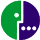 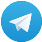 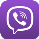 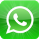 тел. 	+7 929 23-47-500почта: 	info@sv-tender.ruВсе услуги:Составление Заявок на аукцион (Форма 2)Заполнение Котировочных заявокРазработка Технических заданийЖалобы в ФАСсайт: 	https://sv-tender.ru1. Дата составления заявки« 09  » апреля 2018 г.2. Сведения о предмете закупки2. Сведения о предмете закупкиПредмет муниципального контрактаПоставка кондиционеров-доводчиков (фанкойлов)3. Сведения о муниципальном заказчике3. Сведения о муниципальном заказчикеНаименованиеФЕДЕРАЛЬНОЕ ГОСУДАРСТВЕННОЕ БЮДЖЕТНОЕ УЧРЕЖДЕНИЕ КУЛЬТУРЫ "ГОСУДАРСТВЕННЫЙ ИСТОРИКО-КУЛЬТУРНЫЙ МУЗЕЙ-ЗАПОВЕДНИК "МОСКОВСКИЙ КРЕМЛЬ"Место нахождения , почтовый адрес, телефонРоссийская Федерация, 103073, Москва, ул. КРЕМЛЬ4 а. Сведения об участнике размещения заказа4 а. Сведения об участнике размещения заказаНаименование Индивидуальный предприниматель Первый Александр ЯковлевичМесто жительства125009, г. Москва, ул. Красная площадь, 1ИНН участника закупки7701000001Телефон +7(929) 12-34-567Банковские реквизитыБИК: 044525225Банковские реквизитыМОСКОВСКИЙ БАНК ПАО «СБЕРБАНК» Банковские реквизитыКор. счет: 30101810400000000225Банковские реквизитыРасчетный счет: 40802810177400001227Банковские реквизитыЛицевой счет: -Декларация о принадлежности к субъектам малого предпринимательства или социально ориентированным некоммерческим организациям Индивидуальный предприниматель Первый Александр Яковлевич  является субъектом малого предпринимательстваДекларация о соответствии участника закупки требованиям, установленным извещением о проведении запроса котировокИндивидуальный предприниматель Первый Александр Яковлевич соответствует требованиям, установленным извещением о проведении запроса котировок5. Предложение об условиях исполнения контрактаСогласие с условиями контракта, указанными в извещении о проведении запроса котировокИндивидуальный предприниматель Первый Александр Яковлевич подтверждает согласие исполнить условия контракта, указанные в извещении о проведении запроса котировокЦена работ (услуг)378 000 (триста семьдесят восемь тысяч) рублей 00 копеек без НДСНалоговый режим: Упрощённая система налогообложенияСведения о включенных в цену расходахРасходы на перевозку, страхование, уплату таможенных пошлин, налогов, сборов и другие обязательные платежиНЕ ВСКРЫВАТЬ ДО: « 10 » часов « 30 » минут 13.04.2018 г.Закупка от 03.04.2018 г. № 0373100013318000003Поставка кондиционеров-доводчиков (фанкойлов)Куда: г. Москва, ул. Манежная, д. 7, стр. 3, комн. 140Кому: Ушакова Светлана АлександровнаТел. +7 (495) 695-95-31